KLASA: 363-01/23-01/54URBROJ: 2170-30-23-2Omišalj, 4. srpnja 2023.IZVJEŠĆEO PROVEDENOM SAVJETOVANJU SA ZAINTERESIRANOM JAVNOŠĆUPREDMET SAVJETOVANJA: Nacrt Pravilnika o dopuni Pravilnika o provedbi postupaka jednostavne nabaveSukladno članku 11. Zakona o pravu na pristup informacijama (“Narodne novine” broj 25/13, 85/15 i 69/22), provedeno je savjetovanje sa zainteresiranom javnošću o Nacrtu Pravilnika o dopuni Pravilnika o provedbi postupaka jednostavne nabave, u razdoblju od 1. lipnja do 3. srpnja 2023.Tijekom trajanja savjetovanja nije pristigla niti jedna primjedba/prijedlog.VIŠI STRUČNI SURADNIK ZA JAVNU NABAVUKristijan Lončarić, v.r.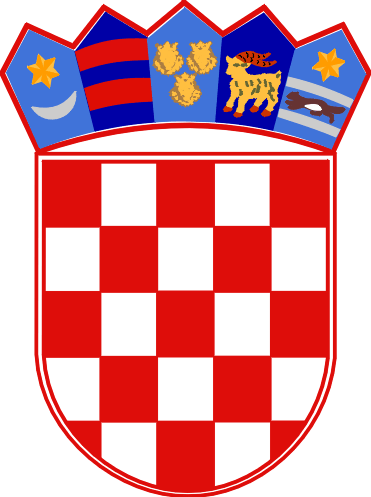 REPUBLIKA HRVATSKAPRIMORSKO-GORANSKA ŽUPANIJAOPĆINA OMIŠALJUPRAVNI ODJEL